СОВЕТ ДЕПУТАТОВ ГОРОДСКОГО ОКРУГА ЩЁЛКОВОМОСКОВСКОЙ  ОБЛАСТИР  Е Ш Е Н И Е от 25.12.2019 № 64/7О прогнозном плане (программе) приватизации муниципального имущества  городского округа Щёлково на 2020 годВ соответствии с Федеральными законами от 21.12.2001 № 178-ФЗ 
«О приватизации государственного и муниципального имущества», Федеральным законом от 06.10.2003 № 131-ФЗ «Об общих принципах организации местного самоуправления в Российской Федерации», 
Совет  депутатов  городского округа Щёлково Р Е Ш И Л :1. Принять прогнозный план (программу) приватизации муниципального имущества  городского округа Щёлково на 2020 год  согласно приложению к настоящему Решению.2. Администрации городского округа Щёлково Московской области осуществить мероприятия по выполнению прогнозного плана (программы) приватизации муниципального имущества городского округа Щёлково 
на 2020 год. 3. Настоящее Решение подлежит размещению на официальном сайте Администрации городского округа Щёлково Московской области.Председатель Совета депутатовгородского округа Щёлково                                                           Е.Ф. МокринскаяПриложение к решению Совета депутатов 
городского округа Щёлково 
от 25.12.2019 № 64/7Прогнозный план (программа) приватизации  муниципального имущества городского округа Щёлково на 2020 год1. Продажа объектов недвижимого имуществаПредседатель Совета депутатовгородского округа Щёлково                                                               Е.Ф. Мокринская№ п/пНаименование недвижимого имущества Местонахождение недвижимого имуществаЦена (стоимость) недвижимого имуществаСрокприватизации, способ, целесообразность123451Нежилое помещение, кадастровый номер: 50:14:0050224:805, общая площадь 
33,5 кв.м, Московская область, Щелковский район, г Щелково, улица Сиреневая, дом 5, пом. VIСогласно отчету об определении рыночной стоимости объекта недвижимости II квартал 2020 года, аукцион открытый по составу участников и форме подачи предложений о цене, пополнение доходной части бюджета городского округа Щёлково2Нежилое помещение, кадастровый номер: 50:14:0050224:804, общая площадь 
33,1 кв.м, Московская область, Щелковский район, г Щелково, улица Сиреневая, дом 5, пом. VСогласно отчету об определении рыночной стоимости объекта недвижимости II квартал 2020 года, аукцион открытый по составу участников и форме подачи предложений о цене, пополнение доходной части бюджета городского округа Щёлково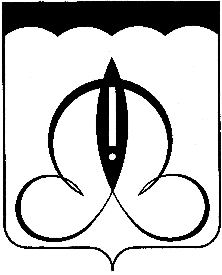 